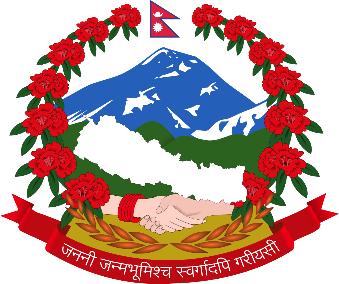 प्रदेश सरकारमुख्यमन्त्री तथा मन्त्रिपरिषद्को कार्यालयबागमती प्रदेश हेटौँडा२०७७।०३।३१कोरोना भाइरस नियन्त्रण गर्न बागमती प्रदेश सरकारद्वारा भएको व्यवस्थाखाद्यान्न मौज्दात* (MoITFE)*मिति २०७७।०३।१६ सम्म मौज्दात स्वास्थ्य उपकरणहरू** MoSD**मिति २०७७।०२।२० सम्मकोतयारी अवस्थामा रहेको जनशक्ति (MoSD)निकासा गरिएको रकम (कोरोनाकोषबाट) रु लाखमा               थपकार्यमुख्य मन्त्रीको संयोजकत्वमा Province Corona Crisis Management Center को गठन । आन्तरिक मामिला तथा कानुन मन्त्रीको संयोजकत्वमा प्रदेश स्तरीय कोरोना नियन्त्रण समिति  गठन ।सामाजिक विकास मन्त्रीको संयोजकत्वमा स्वास्थ्य व्यवस्थापन समिति गठन ।उद्योग, पर्यटन,बन तथा वातावरण मन्त्रीको संयोजकत्वमा बजार अनुगमन उच्च स्तरीय समिति गठन ।कोरोना भाइरस  संक्रमण, रोकथाम, नियन्त्रण तथा उपचार सहयोग कार्यविधि, २०७६ स्वीकृत ।कोरोना भाइरस संक्रमण रोकथाम नियन्त्रण तथा उपचार कोष स्थापना गरी प्रदेश सरकारबाट ४० करोड कोषमा जम्मा भएको, COVID-19 रोग नियन्त्रण र उपचारमा खर्च गर्नको लागि भरतपुरको कोरोना विशेष अस्पताललाई १ करोड, रत्ननगर नगरपालिकालाई गुञ्जमान अस्पतालमा कोरोना नियन्त्रणको लागि २० लाख, धुलिखेल नगरपालिकालाई धुलिखेल अस्पतालमा कोरोना उपचारको लागि २० लाख, सामाजिक विकास मन्त्रालय मार्फत स्वास्थ्य आपूर्ति व्यवस्थापन केन्द्रलाई ३ करोड ७७ लाख हजार, हेटौँडा अस्पताललाई ५१ लाख, भक्तपुर अस्पताललाई ४१ लाख,  धादिङ्ग अस्पताललाई ३१ लाख,  त्रिसुली अस्पताललाई ३१ लाख,    सिन्धुली अस्पताललाई ३१ लाख, स्वास्थ्य निर्देशनालयलाई २७ लाख,  स्वास्थ्य कार्यालय मकवानपुरलाई २२ लाख, चौतारा अस्पताललाई २१ लाख लगायतका अन्य स्वास्थ्य संस्था समेत  गरी कुल ९ करोड ९३ लाख निकासा गरिएको ।कोरोना भाइरस (nCovid-19) संक्रमण रोकथाम नियन्त्रण तथा उपचार सम्बन्धी सर्वदलीय बैठक २०७६।१२।२६ गते सम्पन्न २०७७ साल बैशाख ५ गतेका दिन बागमती प्रदेशका मुख्यमन्त्री मा. डोरमणि पौडेलको अध्यक्षतामा Province Corona Crisis Management Center को बैठक बसी १४ बुदे निर्णय गरियो । २०७७ साल बैशाख २६ गतेका दिन बागमती प्रदेशका मुख्यमन्त्री मा. डोरमणि पौडेलको अध्यक्षतामा Province Corona Crisis Management Center को बैठक बसी  नेपाल सरकार मन्त्री परिषद्को मिति २०७७।०१।२४ को निर्णय अनुसार उद्योगी / व्यवसायीले व्यवसाय संचालन गर्दा सुनिश्चितता हुने पर्ने विषय लगायतका ५ बुदे निर्णय गरियो । प्रदेश सरकार (माननीय मुख्यमन्त्री स्तर) को २०७७।०२।२१ गतेको निर्णयअनुसार माननीय, आन्तरिक मामिला तथा कानून मन्त्रालय मन्त्री, शालिकराम जम्कट्टेलज्यूलाई “कोभिड-१९ विश्‍वव्यापी संक्रमणको कारणबाट उपन्न असहज परिस्थितिमा स्वदेश आउनै पर्ने अवस्थामा रहेका नेपाली नागरिकलाई स्वदेश आउन सहजीकरण गर्ने सम्बन्धी आदेश, २०७७” अनुसार प्रदेश सरकारको समन्वय कर्ताको जिम्मेवारी तोकिएको ।कोभिड-१९ को असहज परिस्थितिमा अन्य मूलकबाट नेपाल आउनु भएका बागमती प्रदेशका नेपाली नागरिकहरुलाई होल्डिङ्ग सेन्टर तथा क्वारेन्टाइन सेन्टरसम्म ल्याउने कार्यमा आवश्यक सहजीकरण गर्न मुख्य मन्त्री तथा मन्त्रिपरिषद्को कार्यालयका अधिकृत श्री महेश आचार्यलाई सम्पर्क व्यक्तिको रुपमा २०७७।०२।२५ तोकिएको।नेपाल सरकारबाट तयार भै कार्यान्वयनको लागि प्राप्त नीतिगत व्यवस्थाहरू सम्बन्धित निकायमा पठाइएको कोरोना भाइरस सम्बन्धी क्वारेन्टाइन सञ्चालन तथा व्यवस्थापन मापदण्ड, २०७६कोरोना भाइरस प्रभावित क्षेत्रहरूको लागि राहत सुविधा प्रदान गर्ने कार्ययोजना, २०७६कोरोना महामारी (COVID-19) रोकथाम तथा नियन्त्रणका लागि समुदायमा स्वयंसेवक परिचालन सम्बन्धि मार्गदर्शन २०७६  असङ्गठित क्षेत्रमा कार्यरत श्रमिक वर्ग तथा असहायहरुलाई उपलब्ध गराइने राहत सम्बन्धी मापदण्ड २०७६(परिमार्जित)  स्थानीय तहबाट राहत वितरण सम्बन्धी विवरण (२०७७।०२।२०)चामल११ हजार ५ सय ०७ मे.टन  नुन१४३०२ मे.टन तेल१७०८९४ लिचिनी १२८१८ मे. टनदाल २०९६ मे. टनखाना पकाउने एल्पी ग्याँस१२३७४४ सिलिण्डरस्यानिटाइजर२५४ लि.N 95 मास्क३८३० वटासर्जिकल मास्क३९१५० वटापि.पि.इ. १३२८ वटाफेस सिल्ड३७० वटाइन्फ्रारेड थर्मोमिटर३५ वटासेफ्टी चस्मा२०० वटाग्लोब्स १०८००वटाकन्सटेण्ट फिजिसियन ४२०एनेस्थेसियन१४६मेडिकल अफिसर८६५नर्सिङ्ग सुपरभाइजर१५७स्टाफ नर्स/ सि अनमी३३५०अनमी१३४४हेल्थ असिस्टेन्ट८९५अ हे व९९५लेबेरेटोरी पर्सन ६१७स्थानीय तहहरू  रकममहा नगरपालिका  ३x २०६०उप महानगरपालिका १x१५१५ नगरपालिका ४१X१२४९२ गाँउपालिकालाई  ७४x१०७४० जिल्ला विपद व्यवस्थापन समिति १३X ५ ६५ जम्मा१३७२सि.नं.स्थानीय तहराहत वितरण संख्याकैफियत१त्रिपुरासुन्दरी गाँउपालिका४४९ज्याला मजदुरी गर्ने व्यक्तिलाई राहत प्याकेज खाद्यान्न सामग्री वितरण२कागेस्वरी मनोहरा नगरपालिका७१९२खाद्यान्न संकट भएका व्यक्ति परिवारहरूलाई राहत३मनोहरी गाँउपालिका६३०ज्याला मजदुरी गर्ने व्यक्तिलाई राहत प्याकेज खाद्यान्न सामग्री वितरण४टोखा नगरपालिका ३९९७५कालिका गाँउपालिका३२३६गल्छी गाँउपालिका७११७चाँगुनारायण नगरपालिका४४८६ ४४८६ राहत प्याकेज वितरण जसबाट २११३४ लाभन्बित८कालिन्चोक गाँउपालिका३९गजुरी गाँउपालिका४४९COVID-19 को पहिचान, रोकथाम, परीक्षण तथा उपचारको सन्दर्भमा जिल्ला अनुसार भए गरेका कार्यहरुको दैनिक प्रतिबेदनCOVID-19 को पहिचान, रोकथाम, परीक्षण तथा उपचारको सन्दर्भमा जिल्ला अनुसार भए गरेका कार्यहरुको दैनिक प्रतिबेदनCOVID-19 को पहिचान, रोकथाम, परीक्षण तथा उपचारको सन्दर्भमा जिल्ला अनुसार भए गरेका कार्यहरुको दैनिक प्रतिबेदनCOVID-19 को पहिचान, रोकथाम, परीक्षण तथा उपचारको सन्दर्भमा जिल्ला अनुसार भए गरेका कार्यहरुको दैनिक प्रतिबेदनCOVID-19 को पहिचान, रोकथाम, परीक्षण तथा उपचारको सन्दर्भमा जिल्ला अनुसार भए गरेका कार्यहरुको दैनिक प्रतिबेदनCOVID-19 को पहिचान, रोकथाम, परीक्षण तथा उपचारको सन्दर्भमा जिल्ला अनुसार भए गरेका कार्यहरुको दैनिक प्रतिबेदनCOVID-19 को पहिचान, रोकथाम, परीक्षण तथा उपचारको सन्दर्भमा जिल्ला अनुसार भए गरेका कार्यहरुको दैनिक प्रतिबेदनCOVID-19 को पहिचान, रोकथाम, परीक्षण तथा उपचारको सन्दर्भमा जिल्ला अनुसार भए गरेका कार्यहरुको दैनिक प्रतिबेदनCOVID-19 को पहिचान, रोकथाम, परीक्षण तथा उपचारको सन्दर्भमा जिल्ला अनुसार भए गरेका कार्यहरुको दैनिक प्रतिबेदनCOVID-19 को पहिचान, रोकथाम, परीक्षण तथा उपचारको सन्दर्भमा जिल्ला अनुसार भए गरेका कार्यहरुको दैनिक प्रतिबेदनCOVID-19 को पहिचान, रोकथाम, परीक्षण तथा उपचारको सन्दर्भमा जिल्ला अनुसार भए गरेका कार्यहरुको दैनिक प्रतिबेदनCOVID-19 को पहिचान, रोकथाम, परीक्षण तथा उपचारको सन्दर्भमा जिल्ला अनुसार भए गरेका कार्यहरुको दैनिक प्रतिबेदनCOVID-19 को पहिचान, रोकथाम, परीक्षण तथा उपचारको सन्दर्भमा जिल्ला अनुसार भए गरेका कार्यहरुको दैनिक प्रतिबेदनCOVID-19 को पहिचान, रोकथाम, परीक्षण तथा उपचारको सन्दर्भमा जिल्ला अनुसार भए गरेका कार्यहरुको दैनिक प्रतिबेदनCOVID-19 को पहिचान, रोकथाम, परीक्षण तथा उपचारको सन्दर्भमा जिल्ला अनुसार भए गरेका कार्यहरुको दैनिक प्रतिबेदनCOVID-19 को पहिचान, रोकथाम, परीक्षण तथा उपचारको सन्दर्भमा जिल्ला अनुसार भए गरेका कार्यहरुको दैनिक प्रतिबेदनआन्तरिक मामिला तथा कानून मन्त्रालय, बागमती प्रदेशआन्तरिक मामिला तथा कानून मन्त्रालय, बागमती प्रदेशआन्तरिक मामिला तथा कानून मन्त्रालय, बागमती प्रदेशआन्तरिक मामिला तथा कानून मन्त्रालय, बागमती प्रदेशआन्तरिक मामिला तथा कानून मन्त्रालय, बागमती प्रदेशआन्तरिक मामिला तथा कानून मन्त्रालय, बागमती प्रदेशआन्तरिक मामिला तथा कानून मन्त्रालय, बागमती प्रदेशआन्तरिक मामिला तथा कानून मन्त्रालय, बागमती प्रदेशआन्तरिक मामिला तथा कानून मन्त्रालय, बागमती प्रदेशआन्तरिक मामिला तथा कानून मन्त्रालय, बागमती प्रदेशआन्तरिक मामिला तथा कानून मन्त्रालय, बागमती प्रदेशआन्तरिक मामिला तथा कानून मन्त्रालय, बागमती प्रदेशआन्तरिक मामिला तथा कानून मन्त्रालय, बागमती प्रदेशआन्तरिक मामिला तथा कानून मन्त्रालय, बागमती प्रदेशआन्तरिक मामिला तथा कानून मन्त्रालय, बागमती प्रदेशआन्तरिक मामिला तथा कानून मन्त्रालय, बागमती प्रदेशमितिः२०७७/०३/३१मितिः२०७७/०३/३१मितिः२०७७/०३/३१मितिः२०७७/०३/३१मितिः२०७७/०३/३१मितिः२०७७/०३/३१मितिः२०७७/०३/३१मितिः२०७७/०३/३१मितिः२०७७/०३/३१मितिः२०७७/०३/३१मितिः२०७७/०३/३१मितिः२०७७/०३/३१मितिः२०७७/०३/३१मितिः२०७७/०३/३१मितिः२०७७/०३/३१मितिः२०७७/०३/३१क्र.सं.विवरणजिल्लागत विवरणजिल्लागत विवरणजिल्लागत विवरणजिल्लागत विवरणजिल्लागत विवरणजिल्लागत विवरणजिल्लागत विवरणजिल्लागत विवरणजिल्लागत विवरणजिल्लागत विवरणजिल्लागत विवरणजिल्लागत विवरणजिल्लागत विवरणजम्मा संख्याक्र.सं.विवरणकाठमाण्डौललितपुरभक्तपुररसुवानुवाकोटधादिङचितवनसिन्धुलीमकवानपुररामेछापदोलखाकाभ्रेसिन्धुपाल्चोकजम्मा संख्या१क्वारेन्टाइन व्यवस्थापन१हाल तयारी अबस्थामा रहेका क्वारेन्टाइन बेड संख्या1363३४५313287121311342465430406509118585190811409१हाल संस्थागत क्वारेन्टाइनमा बसिरहेका  ब्यक्तिहरुको संख्या251315224209120६८०136१००11446१९७१५९2119१हाल होम क्वारेन्टाइनमा बसिरहेका  ब्यक्तिहरुको संख्या8280120250240023५४४01108831423२आइसोलेसन बेड व्यवस्थापन२तयारी अवस्थामा रहेको आइसोलेसन बेड संख्या 270221423528128302२४35754127701298 हाल आइसोलेसनमा उपचार गराइरहेका विरामि संख्या158१७४2096७४4३30425462३आइ सि यु बेड व्यवस्थापन३तयारी अवस्थामा रहेको जम्मा आइ.सी.यु. बेड संख्या 1401943500019604800107630४जनशक्तिको अबस्था ४Consultant physician/critical care physician16016029000434204180420४Anaesthesiologist43541700025000160146४Medical Officer 164301105815141591549174320874४Nursing supervisor584220222077308292362४Staff Nurse/Sr.ANM904126530553115515361522177333350४ANM11832971230212811919581432081261344४Health Assistant1392427610161134911255713135895४AHW6817140132113011418949316190995४Laboratory personnel1391828362251241639112411635५ल्याब परिक्षण ५हालसम्म शंकास्पद COVID-19 को बिरामीको स्वाब PCR परिक्षण गरिएको जम्मा संख्या5048२५३८१९८६131642११७५५६०५869१४४६444323519१२६१२१९८७५स्वाब PCR परिक्षण बाट पोजेटिभ  नतिजा संख्या237७५4511३११२९१०५2333३३101967818५RDT  परिक्षण गरिएको जम्मा संख्या10312४६३०२२१५63730232993१८३८1193१८९२8921669२६६८१४१६35378५RDT  परिक्षणमा पोजिटव जम्मा संख्या302५५१४१२154142153320864012813६COVID-19 का बिरामीको व्यवस्थापन ६उपचार गराइरहेका COVID-19 का विरामि संख्या४६५६उपचार पछि  निकोभइ घर गएको संख्या 344६ COVID-19 का कारण मृत्यु हुनेको संख्या32000010001029७चालु अवस्थामा रहेका एम्बुलेन्स संख्या2393657130433025275427461८समस्या / चुनौती / अपेक्षा PPE सहज आपूर्ती/सबैलाई मास्क ग्लोभ्स वितरण गर्न नसकिनु, श्रोत साधनको अभावPPE सहज आपूर्ती/सबैलाई मास्क ग्लोभ्स वितरण गर्न नसकिनु, श्रोत साधनको अभावPPE सहज आपूर्ती/सबैलाई मास्क ग्लोभ्स वितरण गर्न नसकिनु, श्रोत साधनको अभावPPE सहज आपूर्ती/सबैलाई मास्क ग्लोभ्स वितरण गर्न नसकिनु, श्रोत साधनको अभावPPE सहज आपूर्ती/सबैलाई मास्क ग्लोभ्स वितरण गर्न नसकिनु, श्रोत साधनको अभावPPE सहज आपूर्ती/सबैलाई मास्क ग्लोभ्स वितरण गर्न नसकिनु, श्रोत साधनको अभावPPE सहज आपूर्ती/सबैलाई मास्क ग्लोभ्स वितरण गर्न नसकिनु, श्रोत साधनको अभावPPE सहज आपूर्ती/सबैलाई मास्क ग्लोभ्स वितरण गर्न नसकिनु, श्रोत साधनको अभावPPE सहज आपूर्ती/सबैलाई मास्क ग्लोभ्स वितरण गर्न नसकिनु, श्रोत साधनको अभावPPE सहज आपूर्ती/सबैलाई मास्क ग्लोभ्स वितरण गर्न नसकिनु, श्रोत साधनको अभावPPE सहज आपूर्ती/सबैलाई मास्क ग्लोभ्स वितरण गर्न नसकिनु, श्रोत साधनको अभावPPE सहज आपूर्ती/सबैलाई मास्क ग्लोभ्स वितरण गर्न नसकिनु, श्रोत साधनको अभावPPE सहज आपूर्ती/सबैलाई मास्क ग्लोभ्स वितरण गर्न नसकिनु, श्रोत साधनको अभावPPE सहज आपूर्ती/सबैलाई मास्क ग्लोभ्स वितरण गर्न नसकिनु, श्रोत साधनको अभावश्रोत सामाजिक विकास मन्त्रालय, प्रदेश प्रहरी कार्यालय र जिल्ला प्रशासन कार्यालयहरुबाट प्राप्त विवरणलाई अध्यावधिक गरी तयार गरिएको ।श्रोत सामाजिक विकास मन्त्रालय, प्रदेश प्रहरी कार्यालय र जिल्ला प्रशासन कार्यालयहरुबाट प्राप्त विवरणलाई अध्यावधिक गरी तयार गरिएको ।श्रोत सामाजिक विकास मन्त्रालय, प्रदेश प्रहरी कार्यालय र जिल्ला प्रशासन कार्यालयहरुबाट प्राप्त विवरणलाई अध्यावधिक गरी तयार गरिएको ।श्रोत सामाजिक विकास मन्त्रालय, प्रदेश प्रहरी कार्यालय र जिल्ला प्रशासन कार्यालयहरुबाट प्राप्त विवरणलाई अध्यावधिक गरी तयार गरिएको ।श्रोत सामाजिक विकास मन्त्रालय, प्रदेश प्रहरी कार्यालय र जिल्ला प्रशासन कार्यालयहरुबाट प्राप्त विवरणलाई अध्यावधिक गरी तयार गरिएको ।श्रोत सामाजिक विकास मन्त्रालय, प्रदेश प्रहरी कार्यालय र जिल्ला प्रशासन कार्यालयहरुबाट प्राप्त विवरणलाई अध्यावधिक गरी तयार गरिएको ।श्रोत सामाजिक विकास मन्त्रालय, प्रदेश प्रहरी कार्यालय र जिल्ला प्रशासन कार्यालयहरुबाट प्राप्त विवरणलाई अध्यावधिक गरी तयार गरिएको ।श्रोत सामाजिक विकास मन्त्रालय, प्रदेश प्रहरी कार्यालय र जिल्ला प्रशासन कार्यालयहरुबाट प्राप्त विवरणलाई अध्यावधिक गरी तयार गरिएको ।श्रोत सामाजिक विकास मन्त्रालय, प्रदेश प्रहरी कार्यालय र जिल्ला प्रशासन कार्यालयहरुबाट प्राप्त विवरणलाई अध्यावधिक गरी तयार गरिएको ।श्रोत सामाजिक विकास मन्त्रालय, प्रदेश प्रहरी कार्यालय र जिल्ला प्रशासन कार्यालयहरुबाट प्राप्त विवरणलाई अध्यावधिक गरी तयार गरिएको ।श्रोत सामाजिक विकास मन्त्रालय, प्रदेश प्रहरी कार्यालय र जिल्ला प्रशासन कार्यालयहरुबाट प्राप्त विवरणलाई अध्यावधिक गरी तयार गरिएको ।श्रोत सामाजिक विकास मन्त्रालय, प्रदेश प्रहरी कार्यालय र जिल्ला प्रशासन कार्यालयहरुबाट प्राप्त विवरणलाई अध्यावधिक गरी तयार गरिएको ।श्रोत सामाजिक विकास मन्त्रालय, प्रदेश प्रहरी कार्यालय र जिल्ला प्रशासन कार्यालयहरुबाट प्राप्त विवरणलाई अध्यावधिक गरी तयार गरिएको ।श्रोत सामाजिक विकास मन्त्रालय, प्रदेश प्रहरी कार्यालय र जिल्ला प्रशासन कार्यालयहरुबाट प्राप्त विवरणलाई अध्यावधिक गरी तयार गरिएको ।श्रोत सामाजिक विकास मन्त्रालय, प्रदेश प्रहरी कार्यालय र जिल्ला प्रशासन कार्यालयहरुबाट प्राप्त विवरणलाई अध्यावधिक गरी तयार गरिएको ।श्रोत सामाजिक विकास मन्त्रालय, प्रदेश प्रहरी कार्यालय र जिल्ला प्रशासन कार्यालयहरुबाट प्राप्त विवरणलाई अध्यावधिक गरी तयार गरिएको ।